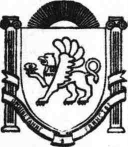 О внесении изменений в постановление  администрации от 15.08.2018г № 84 «Об утверждении административного регламента по предоставлению муниципальной услуги «Выдачасправок о составе семьи»Руководствуясь Федеральным законом от 27.07.2010 № 210-ФЗ “Об организации предоставления государственных и муниципальных услуг”, в соответствии с Федеральным законом от 06.10.2003 № 131-ФЗ “Об общих принципах организации местного самоуправления в Российской Федерации”, Уставом Зыбинского сельского поселения, администрация Зыбинского сельского поселенияПОСТАНОВЛЯЕТ:1. Внести  в постановление  администрации от 15.08.2018г № 84 «Об утверждении административного регламента по предоставлению муниципальной услуги «Выдачасправок о составе семьи» следующие изменения:пункт 2.5 изложить в следующей редакции:"2.5. Перечень нормативных правовых актов, регулирующих предоставление муниципальной услуги (с указанием их реквизитов и источников официального опубликования), размещен в федеральной государственной информационной системе "Федеральный реестр государственных и муниципальных услуг (функций)", на Едином портале и официальном сайте Администрации.2. Настоящее постановление обнародовать на официальной странице муниципального образования Белогорский район на портале Правительства Республики Крым в разделе «Муниципальные образования района Зыбинское сельское поселение» (Зыбинское.rk.gov.ru), на сайте Администрации Зыбинского сельского поселения (зыбинское –сп.рф) и на информационном стенде в здании администрации Зыбинского сельского поселения Белогорского района Республики Крым по адресу:  с. Зыбины ул. Кирова, 13. 3. Контроль за исполнением настоящего постановления оставляю за собой.Председатель Зыбинского сельского совета — глава администрацииЗыбинского сельского поселения			                                    Т.А. КнижникАДМИНИСТРАЦИЯ ЗЫБИНСКОГО СЕЛЬСКОГО ПОСЕЛЕНИЯ БЕЛОГОРСКОГО РАЙОНАРЕСПУБЛИКИ КРЫМ ПОСТАНОВЛЕНИЕ                        22 марта 2023                                          с. Зыбины                                                   № 30